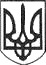 РЕШЕТИЛІВСЬКА МІСЬКА РАДАПОЛТАВСЬКОЇ ОБЛАСТІВИКОНАВЧИЙ КОМІТЕТРІШЕННЯ12 квітня 2021 року                                                                                          № 96Про надання соціальних послугЦентром надання соціальних послуг Решетилівської міської ради Керуючись законами України „Про місцеве самоврядування в Україні”, „Про соціальні послуги”, постановою Кабінету Міністрів України від 01.06.2020 № 587 „Про організацію надання соціальних послуг” та з метою організації надання соціальних послуг, виконавчий комітет Решетилівської  міської радиВИРІШИВ:1. Центру надання соціальних послуг Решетилівської міської ради надавати соціальні послуги жителям згідно додатка (додається).2. Контроль за виконанням рішення покласти на першого заступника міського голови  Сивинську І.В. Секретар міської ради                                                                        Т.А. Малиш